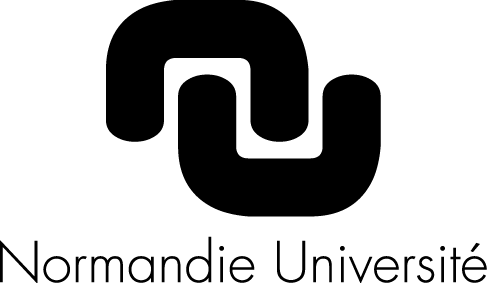 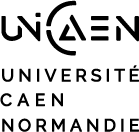 Demande d’autorisation de présentation des travaux HDRen dehors des locaux de l’UniversitéA déposer au Pôle formation doctorale/DRIAttention : tout dossier manuscrit sera refuséN° Étudiant |__|__|__|__|__|__|__|__|NOM : - - - - - - - - - - - - - - - - - - - - - - - - - - - - - - - - - - - - - - - - - - - - - - - - - - -- - -        NOM D’USAGE : - - - - - - - - - - - - - - - - - - - - - - - - - - - - - PRÉNOM : - - - - - - - - - - - - - - - - - - - - - - - - - - - - - -  Courriel : - - - - - - - -  - - - - - - - - - - - - - - - - - - - - - - - - - Tél :  - - - - - - - - - - - - - - - - - - - Date de la soutenance : - - - - - - - - - - - - - - - - - -Demande dument motivée du candidat à l’HDRAvis du garant Avis favorable  Avis défavorableDate :Signature :Le candidat à l’HDRDate :Signature Décision du Président de l’Université de Caen Normandie Accordée                                 RefuséeDate :SignatureLamri ADOUIDécision du Président de l’Université de Caen Normandie Accordée                                 RefuséeDate :SignatureLamri ADOUI